Dear <name>,(Teacher – please delete/amend below as appropriate)•	We are delighted to be supporting the NSPCC by taking part in The Big Breaktime 
this Childhood Day on 10 June.Everything the NSPCC does protects children today and 
prevents abuse tomorrowThe NSPCC need our support more than ever. By raising money, we can help to fund 
their vital services like Childline, which is always there for children and young people, 
whatever their worry.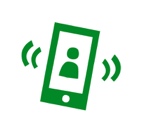 On average, a child contacts Childline every 25 secondsOur Big Breaktime(Teacher – please delete/amend below as appropriate)•	During The Big Breaktime we will be <explain the activity children will be taking part in>. 
We ask that children bring a donation of <Give details on what donation you’re asking 
children to bring in and anything else they need>.Fundraising(Teacher – please delete/amend below as appropriate)•	We’ve set up a JustGiving page (insert link).
Please donate and share with friends so we can support the NSPCC.•	Please send in a donation to support NSPCC’s work in a sealed envelope.•	Please donate via ParentPay or IRIS ParentMail.It all adds upBy playing our part this Childhood Day, all the money we raise at <school> will help 
keep children safe from abuse.Thank you.Best wishes,<Name> <Your school details>You can find out more about the NSPCC’s work at nspcc.org.ukTo find out about keeping children safe online, visit nspcc.org.uk/onlinesafetyYou can find out more about Childhood Day and how to get involved at 
nspcc.org.uk/childhoodday